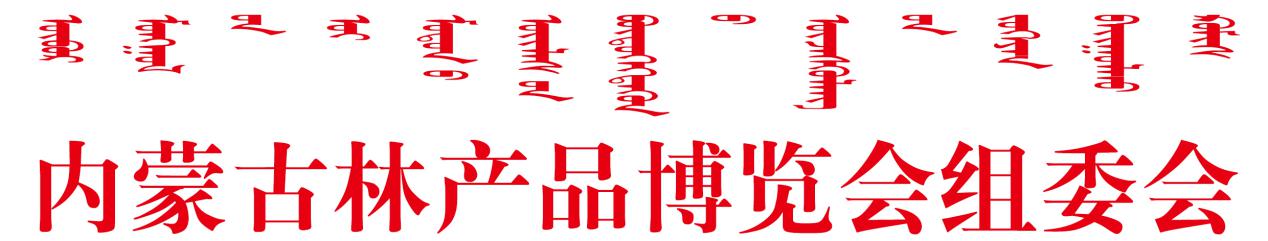 关于邀请参加2021年第五届内蒙古林博会暨园林园艺苗木花卉展览会的函展览时间：3月16日-18日  地点：内蒙古国际会展中心各林业，园林绿化，苗木花卉企事业单位：       为进一步贯彻落实党的十九大精神，习近平总书记重要讲话重要指示批示精神和全国林业和草原工作会议精神，紧紧围绕建设我国北方重要生态安全屏障和打造万里绿色长城总体目标，坚持以生态优先，绿色发展为工作导向，全面提升我区林业产业高质量发展，助力脱贫攻坚和全面建成小康社会。由内蒙古自治区经济发展与研究促进会主办，内蒙古自治区林业和草原局、内蒙古自治区农牧厅、内蒙古自治区水利厅支持，商务部展览业重点联系企业内蒙古东昭展览策划有限责任公司承办的2021年第五届内蒙古林博会暨园林园艺苗木花卉展览会将于3月16日在呼和浩特·内蒙古国际会展中心盛大开幕！   内蒙古是祖国北方重要的生态安全屏障,是我国森林资源相对丰富的省区之一。从东到西分布有大兴安岭原始林区和11片次生林区,以及长期建设形成的人工林区。全区森林面积3.92亿亩,居全国第一位,森林覆盖率22.1%；人工林面积9000万亩,居全国第三位；森林蓄积15.27亿立方米,居全国第五位。2019年，我区深入实施国家重点生态工程，全年完成营造林1363万亩、种草3210万亩，超额完成年度目标；开展乡村绿化美化行动，完成绿化48.8万亩，重点打造示范村987个，创建国家级森林乡村183个；全区义务植树4737万株，新增义务植树基地223个。2020年计划完成营造林任务1297万亩、种草任务1500万亩。乡村绿化美化力争新增绿化面积100万亩，村庄绿化率达到30%以上，建设完成乡村绿化美化示范村1000个，创建国家森林乡村300个以上。日程安排：标展布展：2021年3月15日 特装布展：2021年3月14日-15日开幕时间：2021年3月16日 展览时间：2021年3月16—18日 撤展时间：2021年3月18日展会地点：内蒙古国际会展中心（呼和浩特东二环与大学东路交汇处）参展范围：1、苗木花卉：绿化苗木、种球(苗)、观叶植物、萌生植物、生苗彩叶树；鲜切花、盆花、草花、草坪、花苗、花种、盆景、盆栽根雕、设施林木种苗。2、生物组培、栽培技术及设备；花肥、除草剂、植物生长剂、基介质、病虫害防治、营养剂、土壤添加剂、泥炭、竹炭、植树袋、穴盘、营养钵、苗木营养及园艺资材。3、花盆、花瓶、插花布置、包装材料、干花、人造花、装饰植物。4、园林绿化工程、养护材料及配套技术、屋顶绿化、垂直绿化、 园林小品、水景喷泉、花园家具、防腐木制品。5、温室设备、灌溉设备、园林机械、园艺工具。专业媒体支持：专业网站：必全在线、苗木中国网、现代园林网、中国苗木信息网等。专业平面杂志：《中国时创》、《园艺天地》、《现代绿化》、《东奥绿化》等。展位及相关广告收费：标准展位：室内国际标准展位3m×3m RMB 3800元，2m×3m RMB 2800元，1m×3m RMB 1800元（含门楣、两只射灯、一个电源插座（220V/15A）、一桌两椅、清洁费、保安费、代表证等。）特装：室内空地（36㎡起租），15000元/个。包括：场租费方铝结构、设计费、人工费、喷绘制作费、桌椅、施工管理费、电费等各项费用。会刊广告：(会刊规格宽140mm*高210mm)其它广告：市场推广与观众邀约计划：1、从2020年10月初开始，组委会安排10辆宣传车利用近5个多月的时间对内蒙古林博会进行下乡宣传，以条幅、海报、即时贴、大幅喷绘画面等为载体，全面辐射京、津、冀、蒙、陕、甘、宁、晋等多个省区的涉林集散地、合作社及种植大户、设施农业基地、苗圃、果园、花卉市场等。办公室同时以电话、传真、邮件、微信、短信等通讯工具进行宣传和邀请。2、多渠道推广：定期向我们所掌握数据库内的专业观众及时以短信、电邮发送等方式向专业观众告之本届展会招商进程。3、媒体强势推广：在展会展前、中、后进行展会快讯和展商报道。4、招商专员利用主办/协办等相关单位积累的专业买家数据库进行电话、传真邀请。5、以请柬形式重点邀请苗木花卉经销商、代理商、园林绿化公司；内蒙古自治区12盟市、102个旗县区主管林木种苗和园林绿化的政府部门；苗木合作社、种苗繁育推广中心、行业协会、苗木花卉生态观光农业园等大型项目企业负责人。参展程序：1、资料备索：展位图、参展申请表、赞助条例、入会通知、考察旅游指南等。2、参展单位请详细填写《参展申请表》并加盖公章，传真或寄送至组委会。并于三日内将参展费用汇入组委会指定账户。展位安排原则：“先申请、先预定、先付款、先确定”。赞助单位可优先安排。3、参展单位报名后请将电子版文字简介（300字以内）于2021年2月10日前（E-mail：474516192@qq.com）发送至组委会会刊部，逾期不提供的单位不予刊登。内蒙古林博会组委会办公室：地址：呼和浩特市乌兰察布东街伟业大厦10层  邮编：010010展览地址：内蒙古国际会展中心（呼市大学东街与东二环交汇处）电话/传真：0471-5291767     邮箱：13327114268@163.com联系人：任伟 13327114268（微信同号）   项目发布价格项目发布价格项目发布价格封   面￥15000元扉 页￥5000元黑白内页￥800元封   底￥10000元彩色跨版￥6000元企业资料￥500元封二/三￥5500元彩色内页￥2800元封面拉页￥18000元内文页眉￥4800元内文页脚￥4800元封底拉页￥12000元项目规格广告形式发布价格参展证背面广告标准背面全版广告￥5000元/千个参展证挂绳广告标准单色文字广告￥5000元/千个参观证背面广告标准背面全版广告￥8000元/万个参观证挂绳广告标准单色文字广告￥8000元/万个彩色气球直径3.0m含条幅广告一条￥2800元/个/展期彩 虹 门12-15米跨度含条幅广告一条￥2800元/个/展期户外广告牌4m*6m单面广告￥5000元/个/展期手 提 袋单面广告单面广告￥5元/个